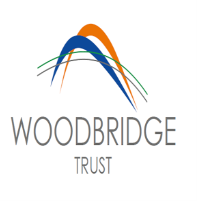 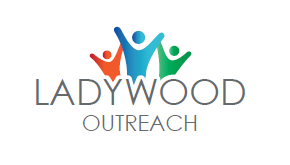 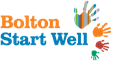 EY SEND Transition - Reasonable Adjustment AuditName of Child :				Name of School:		Completed by:				Job Role:Are there any barriers which you feel may prevent or hinder transition?Please list below.What adjustments have you considered/trialled to overcome these barriers?Please give clear descriptions or examples.Which of these potential solutions are you considering to be reasonable?Which of these potential solutions are you considering to be unreasonable and why?Please describe efforts made to support the child and their family in this transition process.Include details of meetings with family and other professionals with whom you have gained advice from.Evaluation of transition process so far for this child.